ActividadMira el vocabulario.  Escribe el vocabulario para cada categoría. (Look at the vocabulary. Write the vocabulary for each category.)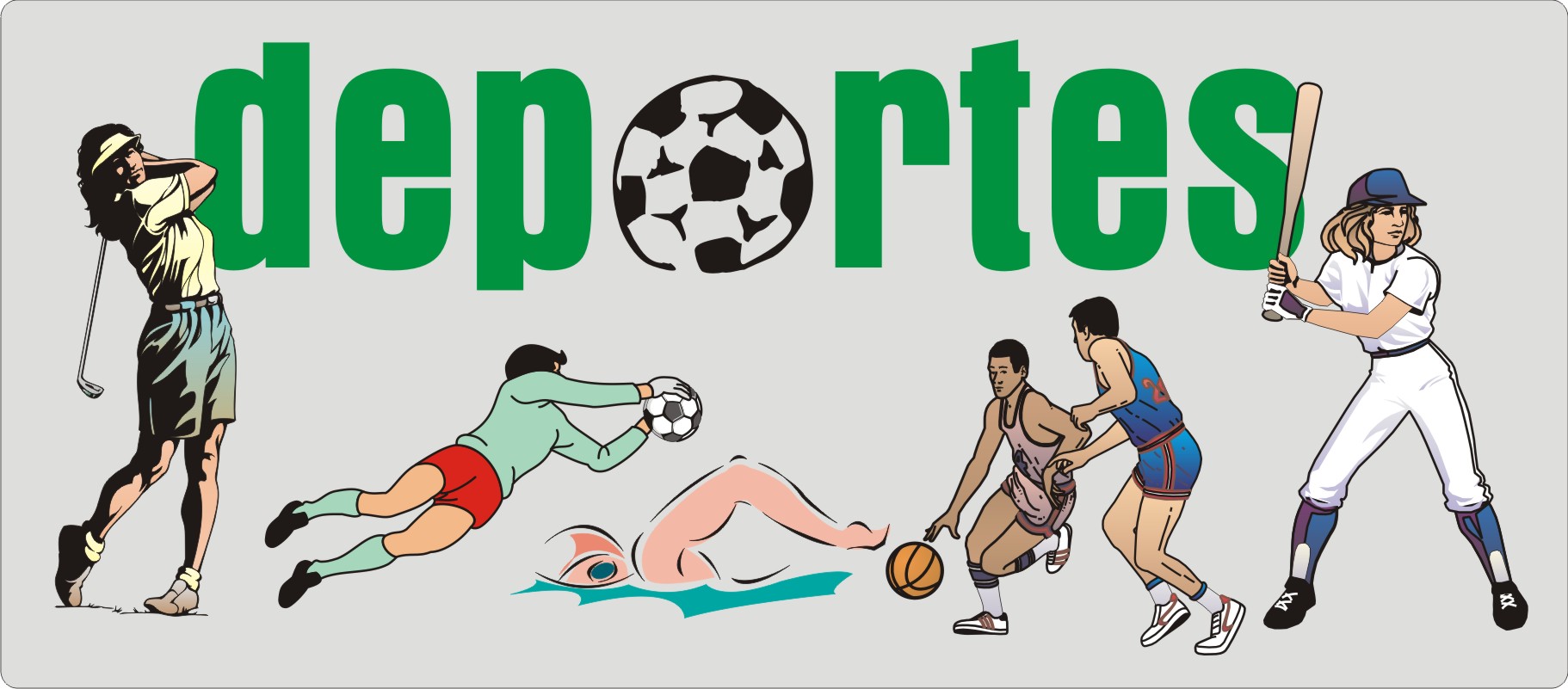 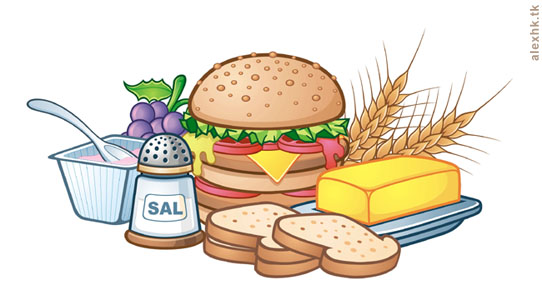 							                                       comida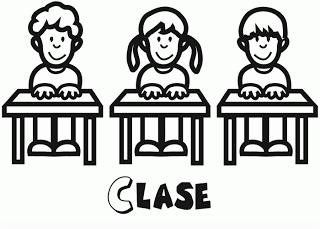 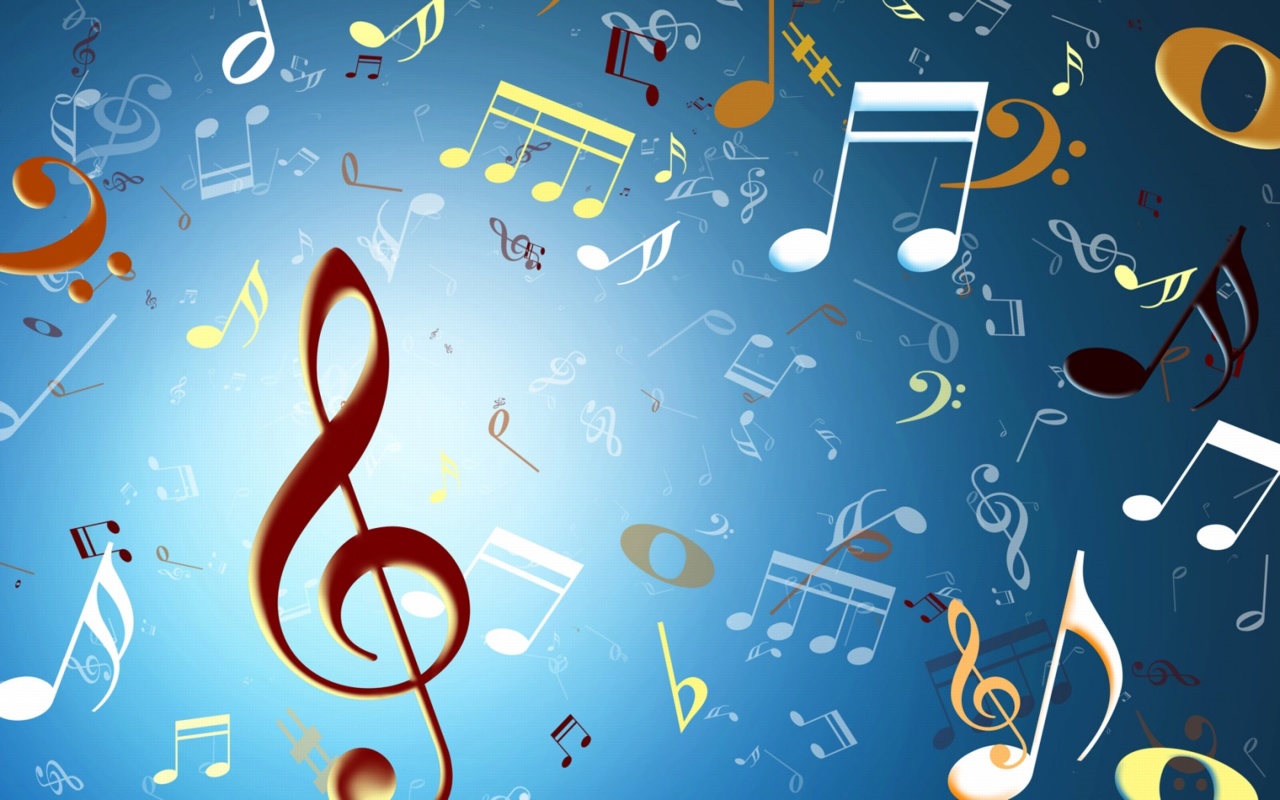                                clases           					    		     músicala música rock                      el fútbol                  la música rap                  el voleibol                      la comida italiana                    la geografía                 la comida chinael basquetbol                       el béisbol                      el arte lenguaje            el boxeo                      la música clásica                      la matemática                el coro el fútbol americano                 la comida mexicana                        la ciencia